          《在线课堂》学习单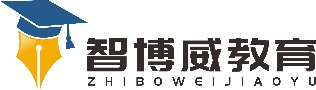 班级：        姓名：单元语文3年级下册第5单元课题17、我变成了一棵树温故知新一、看拼音写词语。Xíng  zhuàng     hú   li      dīng   líng     qiǎo   kè   lì   （       ）   （        ）   （       ）  （            ） Xiāng   cháng     jì    xù    táng  cù  pái  gǔ  （          ）  （       ） （               ）判断对错。1.“菱形”的“菱”读作 lín。（       ）2.“继续”“抓痒”“秘密”三个词的书写都正确。（     ）自主攀登三、选择，理清课文大意。“我”为什么要变成一棵树？（ ）A.“我”想变得更漂亮。B.“我”不想吃饭，只想玩不被打扰。C.“我”想让小鸟来住。四、妈妈是用怎样的方式让英英吃饭的？（ ）A.直接把她拽回家。B.把饭拿过去，让英英吃。C.用美食引诱英英，回家吃饭。稳中有升五、按要求写句子。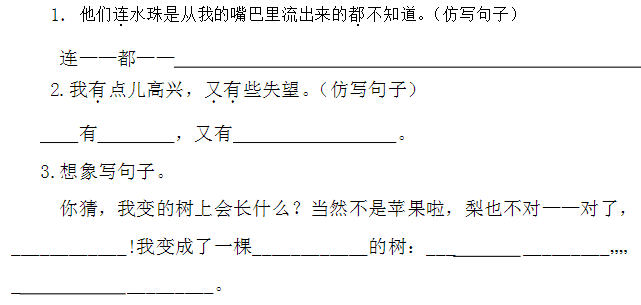 说句心里话